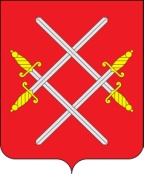 АДМИНИСТРАЦИЯ РУЗСКОГО ГОРОДСКОГО ОКРУГАМОСКОВСКОЙ ОБЛАСТИПОСТАНОВЛЕНИЕот _________________ №________О внесении изменений в Положение об оплате труда работников муниципальных образовательных организаций Рузского городского округа Московской области, утвержденное постановлением Администрации Рузского городского округа Московской области от 02.04.2020 № 1064 (в редакции от 17.07.2020 № 2038, от 29.09.2020 № 2988, от 10.02.2021 № 351, от 04.02.2022 № 431, от 20.06.2022 № 2516, от 28.09.2022 № 4582)	В соответствии с Указом Президента РФ от 07.05.2012 № 597 «О мероприятиях по реализации государственной социальной политики», Федеральным законом от 29.12.2012 № 273-ФЗ «Об образовании в Российской Федерации», Федеральным законом от 06.10.2003 № 131-ФЗ «Об общих принципах организации местного самоуправления в Российской Федерации», постановлением Правительства Московской области от 27.12.2013 № 1186/58 «Об оплате труда работников государственных образовательных организаций Московской области», письмом Министерства образования Московской области от 26.09.2022 № 18Исх-20917/17-03, руководствуясь Уставом Рузского городского округа, Администрация Рузского городского округа постановляет:	1. Внести в Положение об оплате труда работников муниципальных образовательных организаций Рузского городского округа Московской области, утвержденное постановлением Администрации Рузского городского округа Московской области от 02.04.2020 № 1064 (в редакции от 17.07.2020 № 2038, от 29.09.2020 № 2988, от 10.02.2021 № 351, от 04.02.2022 № 431, от 20.06.2022 № 2516, от 28.09.2022 № 4582) (далее – Положение) следующие изменения:	1.1.  Пункт 5.8. раздела 5 «Установление стимулирующих выплат» Положения дополнить подпунктом 5.8.1. следующего содержания:«5.8.1. Работникам муниципальных общеобразовательных организаций, которые по результатам оценки эффективности механизмов управления качеством образовательных результатов и эффективности механизмов управления качеством образовательной деятельности за соответствующий учебный год определены соответствующими первому уровню, при условии занятия штатной должности в организации (за исключением работников, принятых в новом учебном году), руководителем общеобразовательной организации устанавливаются ежемесячные стимулирующие выплаты:- учителям и заместителям руководителей в размере не менее 1 000 рублей и не более 10 000 рублей;- педагогическим работникам, не указанным в абзаце 6 настоящего пункта, в размере до 10 000 рублей (при наличии экономии);В случае реорганизации муниципальной общеобразовательной организации путем присоединения к другой муниципальной общеобразовательной организации указанные ежемесячные стимулирующие выплаты выплачиваются работникам присоединенной муниципальной общеобразовательной организации только если данная организация по результатам оценки эффективности механизмов управления качеством образовательных результатов и эффективности механизмов управления качеством образовательной деятельности за соответствующий учебный год определена соответствующей первому уровню.Порядок установления стимулирующих выплат указанных в пунктах 5.8 – 5.8.1 определяется руководителем муниципальной общеобразовательной организации с учетом критериев, позволяющих оценить результативность и качество работы педагогических работников и заместителей руководителей муниципальной общеобразовательных организаций, в соответствии с локальными нормативными актами, принимаемыми общеобразовательными организациями, с учетом мнения представительного органа работников.                 ».1.2. Строку 1.3.1 таблицы «Ставки заработной платы (должностные оклады) педагогических работников организаций», приложения № 2 к Положению изложить в следующей редакции:«       ».1.3. Строку 3.2.1 таблицы «Ставки заработной платы (должностные оклады) педагогических работников организаций», приложения № 2 к Положению изложить в следующей редакции:«       													         ».	2.   Настоящее постановление вступает в силу с момента подписания и распространяется на правоотношения, возникшие с 01.09.2022.  3. Опубликовать настоящее постановление в газете «Красное знамя» и разместить на официальном сайте Рузского городского округа Московской области в сети «Интернет».	4. Контроль за исполнением настоящего постановления возложить на Заместителя Главы Администрации Рузского городского округа Московской области Волкову Е.С.Глава городского округа                                                              	  Н.Н. Пархоменко1.3.1Учитель, воспитатель в группе продленного дня, социальный педагог, советник директора по воспитанию и взаимодействию с детскими общественными объединениями14860165551800018480189651969021630230751.3.1Учитель, учитель –дефектолог, учитель–логопед,  воспитатель в группе продленного дня социальный педагог, советник директора по воспитанию и взаимодействию с детскими общественными объединениями1366014860165551800018480184802163023075